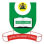 NATIONAL OPEN UNIVERSITY OF NIGERIAPLOT 91, CADASTRAL ZONE, NNAMDI AZIKIWE EXPRESSWAY, JABI - ABUJAFACULTY OF SCIENCESDEPARTMENT OF PURE AND APPLIED SCIENCE				APRIL/MAY, 2019 EXAMINATIONSCOURSE CODE: 		PHY 309COURSE TITLE: 	         QUANTUM MECHANICS 1CREDIT UNIT               3TIME ALLOWED 	          (2½ HRS)INSTRUCTION: 		Answer question 1 and any other four questionsQUESTION 1a) Define the term vector space					 (2 marks)b) List the properties of the inner product of a vector space .           (6 marks)c) (i) Determine if the function  is even or odd 	 (2.5  marks)    (ii) Express the function  as a sum of odd and even            functions.							(2.5 marks)d) Find: (i) the change in wavelength if a proton is scattered at an angle of        after its collision  with an electron initially at rest	        		(2.5  marks)    (ii) the wavelength of the wave associated with an electron moving at .								              (2.5 marks)e) Discuss the following:  Photoelectric effect			   (2 marks)            f) Compton effect						               (2 marks)QUESTION 2      a       Write the function h(x)  e2 x sin x as a sum of odd and even functions. (4 marks)         b        Evaluate the following integralsaa x 2n1dx, n  0,1, 2,.... 					(4 marks)	(ii)	aax2ndx,n0,1, 2,.... 					(4 marks)	  					QUESTION 3a     Find the maximum kinetic energy with which an electron is emitted from a metal of        work function 3.2 1039 J when a radiation of energy E = 3.3131039 J falls on it, given that the work function is 3.2 1039 J .					(5 marks)b      What  value  does  Rayleigh-Jeans  formula  predict  for  the  radiation  offrequency 6 1013 Hz emitted by a blackbody per unit time, per unit area at 2500 0K.                     Compare this value with that predicted by Planck.			(4 marks) c      Discuss  Compton effect						(3 marks)QUESTION 4a) If the matrix  is a proper orthogonal matrix, find . 	(4 marks)b) Find the eigenvalues of the given matrices: (i)   		(4marks)					(ii)   	(4 marks)QUESTION 5	Normalize the eigenfunction . Hence, find the probability that the particle subjected to harmonic oscillation lies in the range .     (12 marks)QUESTION 6  	A quantum-mechanical oscillator of mass  moves in one dimension such that its energy eigenstate  with.Find the mean position of the particle.			(6 marks)Find the mean momentum of the particle.		(6 marks)